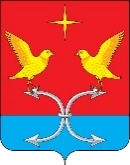 АДМИНИСТРАЦИЯ СПЕШНЕВСКОГО СЕЛЬСКОГО ПОСЕЛЕНИЯ КОРСАКОВСКОГО РАЙОНА ОРЛОВСКОЙ ОБЛАСТИПОСТАНОВЛЕНИЕ22 апреля 2021г.            			                                                      № 12д. Голянка На основании Федерального закона Российской Федерации от 25 декабря 2008 года № 273-ФЗ «О противодействии коррупции», от 02.03.2007 №25-ФЗ « О муниципальной службе в Российской Федерации» в целях организации эффективной борьбы с коррупцией, устранения причин и условий ее порождающих, п о с т а н о в л я ю:        1.   Утвердить  План мероприятий по противодействию коррупции в  Корсаковском сельском поселении   на 2021 год (приложение).       2.   Ответственным исполнителям  в указанные сроки обеспечить выполнение  мероприятий Плана по противодействии коррупции на территории сельского поселения.       3. Настоящее постановление разместить на официальном сайте администрации Корсаковского района  и обнародовать  на Информационном стенде администрации Спешневского сельского поселения.                                                                                          4. Настоящее постановление вступает в силу с момента подписания.       5. Контроль за выполнением настоящего постановления оставляю за собой. Глава сельского поселения	                                                           С.В. ЛемяговПриложение к постановлению администрации       Корсаковского сельского поселения  от  22 апреля .№ 12План мероприятийпо противодействию коррупции в администрации Спешневского  сельского поселения на 2021 годОб утверждении Плана мероприятий   по противодействию коррупции в органах местного самоуправления Спешневского  сельского поселенияна 2021 год»Об утверждении Плана мероприятий   по противодействию коррупции в органах местного самоуправления Спешневского  сельского поселенияна 2021 год»Об утверждении Плана мероприятий   по противодействию коррупции в органах местного самоуправления Спешневского  сельского поселенияна 2021 год»№п/пНаименование мероприятийСрокисполненияОтветственные исполнители1Размещение на официальном сайте администрации сельского поселения в сети «Интернет» Плана мероприятий по противодействию и профилактике коррупциипостоянноГлава сельского поселения2Корректировка плана мероприятий по противодействию и профилактике коррупции с учетом возможных изменений в законодательствеПо мере измененийГлава сельского поселения3Участие специалистов сельского поселения в семинарах, конференциях, круглых столах по обмену опытом в сфере противодействия коррупцииПостоянноГлава сельского поселения4Организация и прием сведений о доходах, об имуществе и обязательствах имущественного характера муниципальными служащими, а также о доходах, об имуществе и обязательствах имущественного характера своих супруги (супруга) и несовершеннолетних детей в соответствии с действующим законодательствомЕжегодно в срок, установленный законодательствомВедущий специалист-бухгалтер5Размещение в установленном порядке на официальном сайте администрации сельского поселения в сети «Интернет» сведений о доходах, расходах, имуществе и обязательствах имущественного характера, представленных муниципальными служащимиЕжегодно в срок, установленный законодательствомВедущий специалист-бухгалтер6Контроль за соблюдением           
ограничений и запретов на муниципальной службе  постоянноГлава сельского поселения7Организация проведения антикоррупционной
экспертизы нормативных правовых актов   
Администрации Корсаковского сельского поселения и их проектов     постоянноГлава сельского поселения8Обеспечение координации деятельности органов местного самоуправления Корсаковского сельского поселения и взаимодействия  с федеральными и областными государственными органами в части рассмотрения обращений граждан по вопросам противодействия  коррупциипостоянноГлава сельского поселения9Разработка и принятие
органами местного самоуправления  Корсаковского сельского поселения административных регламентов   предоставления гражданам и юридическим  
лицам муниципальных
услуг     По мере необходимостиВедущий специалист10Формирование кадрового резерва муниципальной службы 1 кварталГлава сельского поселения11Повышение эффективности противодействия коррупции при осуществлении закупок товаров, работ, услуг для обеспечения муниципальных нуждпостоянноГлава сельского поселения12Обеспечение контроля по соблюдению требований Федерального закона от 05.06.2014 № 44-ФЗ «О контрактной системе в сфере закупок товаров, работ, услуг для обеспечения государственных и муниципальных нужд»постоянноГлава сельского поселения13Обеспечение контроля и оценка эффективности использования   имущества, находящегося в     муниципальной собственности, в том числе переданного в аренду, хозяйственное ведение и оперативное управление, а также имущество казныежегодноВедущий специалист-бухгалтер14Размещение в здании администрации сельского поселения  мини-плакатов социальной рекламы, направленных на профилактику коррупционных проявлений со стороны граждан и предупреждение коррупционного поведения муниципальных служащих, информационных стендовпостоянноВедущий специалист15Опубликование в информационных бюллетенях  и на официальном сайте Администрации Корсаковского района в разделе «сельские поселения» информации о деятельности органов местного самоуправления 
Корсаковского сельского поселения в сфере противодействия
коррупции            постоянноВедущий специалист16Обеспечение возможности размещения физическими и юридическими лицами на официальном сайте Администрации Корсаковского   
района в разделе «сельские поселения» информации   
(жалоб) о ставших им 
известными фактах    
коррупции            постоянноВедущий специалист